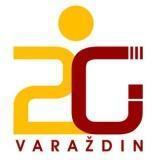 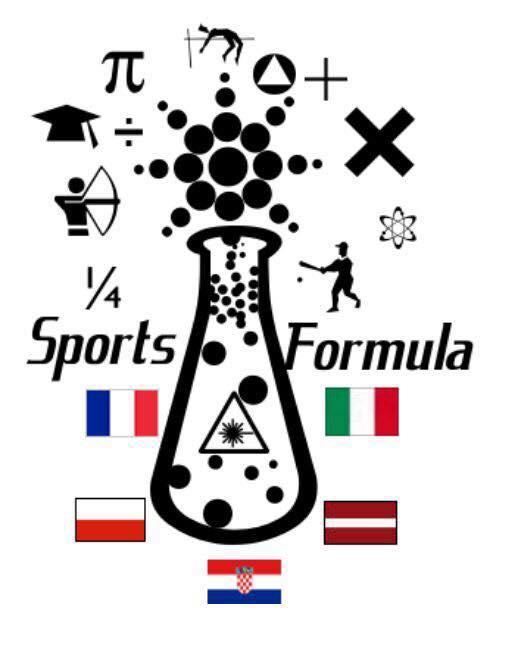 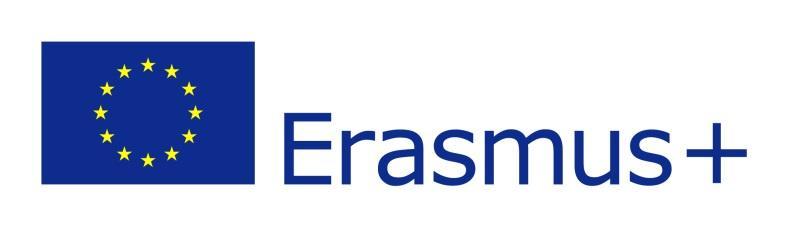 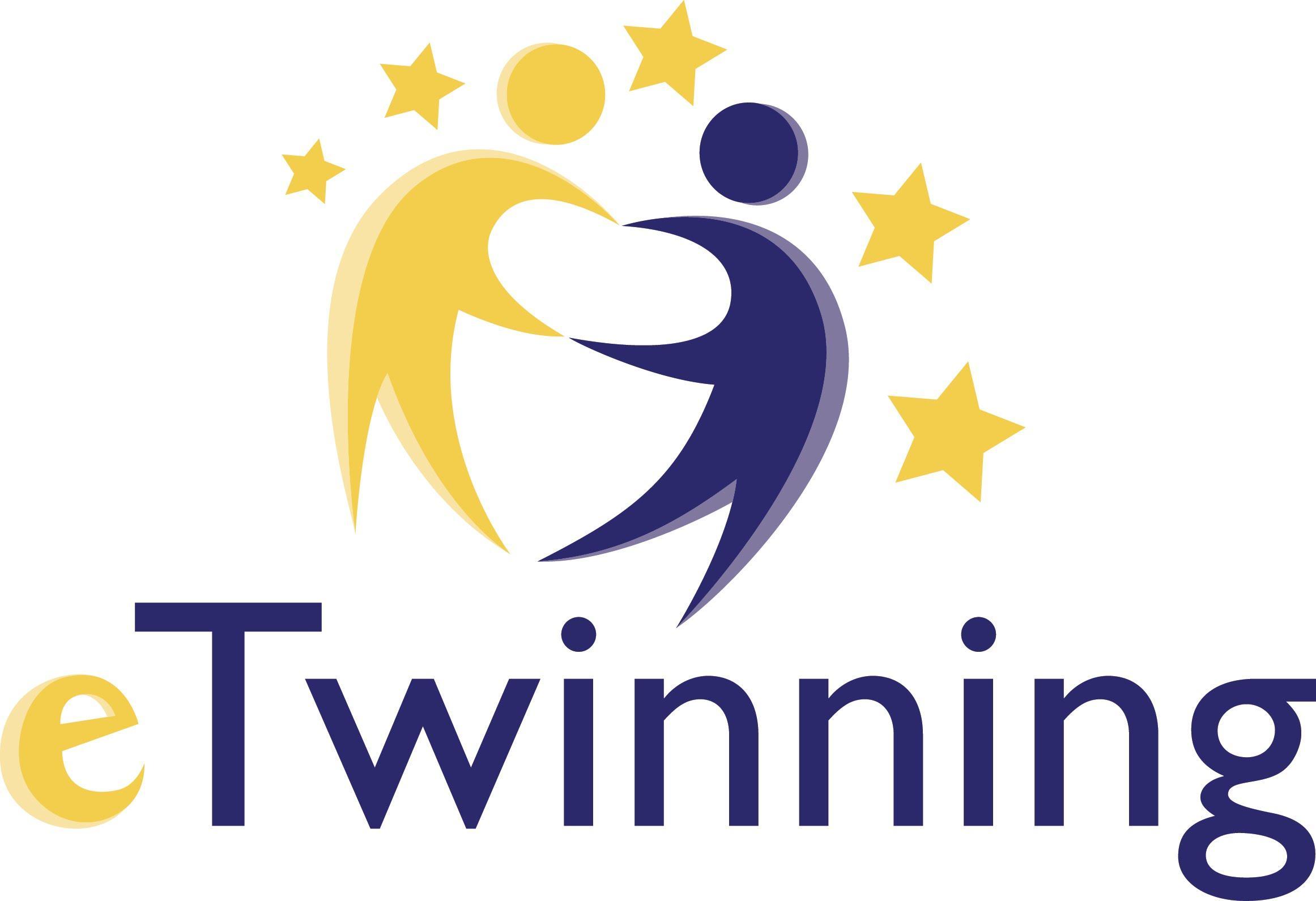 4-10 February 2018Erasmus+ SPORTS FORMULAMEETING PROGRAMSUNDAYMeeting guests in Zagreb (airport) and Varaždin (Italy)MONDAYSTUDENTSTEACHERS8:10Teachers meeting at B&B "Garestin"Teachers meeting at B&B "Garestin"8:30Meeting at schoolMeeting at school8:30-9:00Official welcome and introduction of the teams (room 37)Official welcome and introduction of the teams (room 37)9:00-9:55Workshop Ivana Popović: Get to know each other (37)Meeting (room 13)9:55-10:15Coffee breakCoffee break10:15-12:40Presentation of the homeworkPresentation of the homework12:40 - 14:00Lunch (“Učenički dom”) - all students and teachersLunch (“Učenički dom”) - all students and teachers14:00 - 16:00 City orientationVaraždin - Guided tourafter 16:00Students at their host familiesFree timeTUESDAYSTUDENTSTEACHERS7:30 - 9:05Group work - creating tasks for e-book7:30 - 9:059:10 - 9:55Group work - creating tasks for e-bookMario Slatki: My healthy nutrition (13)9:10 - 9:55Mario Slatki: My healthy nutrition (13)9:55 - 10:15coffee breakcoffee break10:15 - 11:00D. Jelenčić: Who did it? - workshop group1 (37), group2 - attending classes11:05-11:50D. Jelenčić: Who did it? - workshop group2 (37),  group1 - attending classes11:50-12:40Italian students + acc. (room 22)French students + acc. (room 3)Latvian and Polish students + acc. (30)Meeting11:50-12:40Italian students + acc. (room 22)French students + acc. (room 3)Latvian and Polish students + acc. (30)11:50-12:40Italian students + acc. (room 22)French students + acc. (room 3)Latvian and Polish students + acc. (30)12:40 - 13:30 Lunch Lunch 13:30-15:00Activities in the gym - danceActivities in the gym - dance15:00Free timeEducation17:00Erasmus visit - Novi MarofWEDNESDAYSTUDENTSTEACHERS7:30Bus trip to ZagrebBus trip to Zagreb9:15-11:15Guided tour in EnglishGuided tour in English11:15-14:15Free timeFree time14:30 -17:15Escape room - two groups/ Tesla: Mind from the future (not mandatory)Escape room - two groups/ Tesla: Mind from the future (not mandatory)17:30Return to VaraždinReturn to VaraždinTHURSDAYSTUDENTSTEACHERS7:30 - 9:05Students prepare presentations about tasks for e-book9:10-9:55Workshop - Mario Slatki:Healthy sports nutrition formula (37)Working on e-book (13)9:55-10:15Coffee breakCoffee break10:15-11:00Workshop - Terezija MlinarićAmazing maze of art (37)Education"Data analysis using R"11:05-11:50Students prepare presentations about tasks for e-bookEducation"Data analysis using R"11:50 –13:30 Presentations of students workEducation"Data analysis using R"13:30- 14:15LunchEducation"Data analysis using R"14:15 - 15:00LunchLunch15:00-17:00“Stari grad” museum + making a videofree time / “Stari grad” museum18:30Dinner – “Palatin”FRIDAYSTUDENTSTEACHERS7:30-8:15Students attending classes 8:15-9:05Students prepare a survey on motivation to learn science subjectM. Habunek & S. Kelemen Sound & Taste9:10-9:55Group work: Discussion about e-book and developing ideasFuture plansCoffee breakCoffee break10:15 – 11:00Certificates + a short programme + videoCertificates + a short programme + video11:00 - 12:40Mihaela Habunek: QuizMihaela Habunek: Quiz12:40 - 14:00 Lunch - just studentsLunch - just students16:00-18:00Free timeEducation for teachersSATURDAYDeparture dayFrance 5:45Poland, Latvia, Italy